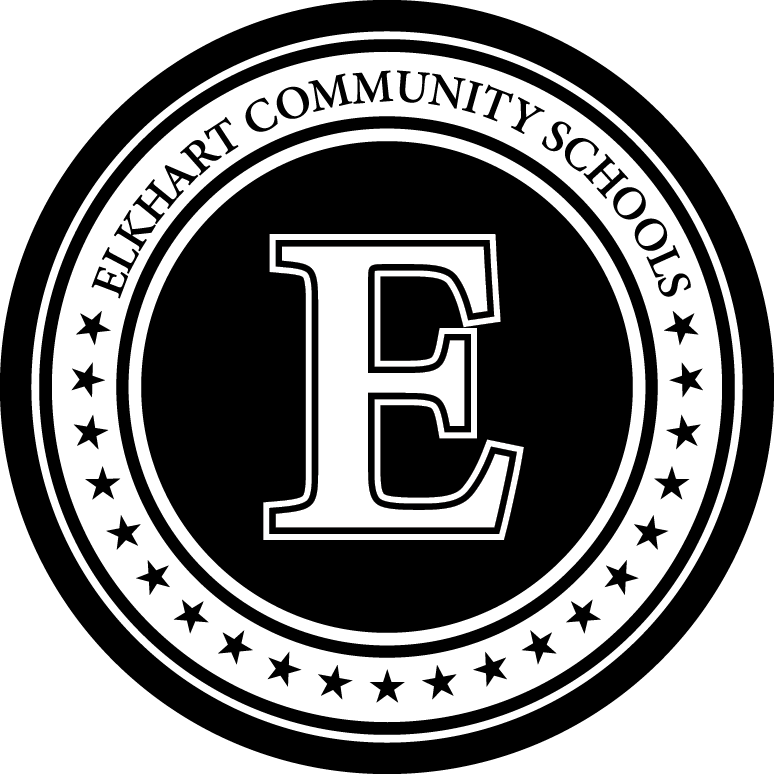 Physician Questionnaire for Medical ConcernsStudent name: 							ID #: Date of birth: 			Grade: 				School: Parent/guardian name: Address: 							Apt/lot #: City: 				State: 				Zip code: Phone (home/cell/work): (       ) 			(        ) 			(       )Detail available medical background including a written diagnostic statement and copies of any/all reports:In your opinion, how do these difficulties “substantially limit” the student’s ability to receive and benefit from learning?Detail the treatment plan including any prescribed medications:Physician’s name: 					Phone: (        )		Physician’s address: 			 Physician’s signature: 					Date: *Attached permission for release of exchange information form signed by parent/guardian.